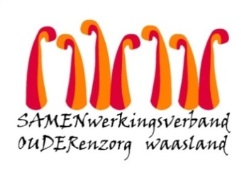 Nieuwsbrief wzc Grootenbosch – 30 oktober 2020
                Beste familie,  mantelzorgerGoed nieuws voor afdeling Amber blok A.  In overleg met Prof. Saegeman van AZ Nikolaas is beslist dat de kamerisolatie stopt op zondagavond 1 november 2020 gevolgd door 4 dagen van verhoogde alertheid (observatie symptomen Covid-19).   De eerstkomende bezoekdag is maandag 2 november.  
Bezoekdagen  1 en 11 november 2020In het overzicht van de bezoekregeling is  1 november voorzien voor afdeling Taxus en 11 november voor afdeling Amber.   
In de online agenda was het nog niet mogelijk om  op deze dag te reserveren.  Dit is inmiddels in orde gebracht.In afwachting wat de Nationale Raad gaat beslissen…
We houden jullie verder op de hoogte.   Zijn er nog vragen of bezorgdheden, mail gerust naar ann.maes@samenouder.be.Hou jullie gezond!Met vriendelijke groet, 
Ann Maes
Dagelijks verantwoordelijke